Personalföreningen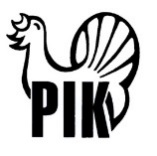 i Haninge kommun (PIK)Röstkort för poströstning för föreningens årsmöte 2022Årsmötet genomförs i mars genom poströstning pga pandemin.Röstsedeln nedan ska skickas till Personalföreningen i Haninge kommun senast den: 10 mars 2022Jag som lämnar in följande röstsedel är medlem Mitt namn: Telefon/mail:Följande information och handlingar finner jag att hitta på föreningens hemsida samt i utskick via e-post:Verksamhetsberättelse och resultat- och balansräkning för 2021Revisionsberättelse för 2021Förslag till verksamhetsplan och budget för 2022Valberedningens förslag till styrelse och revisorer, samt fler förslag till aktuella val och aktuella beslutStadgarna för Personalföreningen i Haninge kommun, anslagna på hemsidanInformation om att det inte finns några motioner till årsmötet alternativt om ett extra årsmöte om specifik fråga.Jag godkänner fastställande av dagordningen samt röstlängden bestående av dem som poströstat med giltig poströst. Ja          Nej       Kommentar: Jag godkänner årsmötets behöriga sammankallande. Ja         Nej       Kommentar: Jag godkänner föreslagen mötesordförande och mötessekreterare. Ja          Nej       Kommentar: Jag godkänner förslag justeringspersoner och rösträknare. Ja          Nej       Kommentar: Jag godkänner verksamhetsberättelsen, resultat- och balansräkningen samt revisionsberättelsen för verksamhetsåret 2021. Ja	Nej	Kommentar: Jag anser att styrelsen ska beviljas ansvarsfrihet i enlighet med revisorernas förslag.Ja	Nej	Kommentar: Jag godkänner 2021 års verksamhetsplan och budget. Ja	Nej	Kommentar: Jag godkänner förslaget på arvode till styrelsen för 2022. Ja	Nej	Kommentar: Jag godkänner valberedningens förslag till styrelse och revisorer.Ja	Nej	Kommentar: Jag godkänner förslaget till valberedning, sammankallande samt ersättare. Ja	Nej	Kommentar: Övrigt som jag ville diskutera med styrelsen samt andra kommentarer:Mitt namn: Telefon: E-post: Röstsedeln skall inkommit senast onsdagen den 10 mars och skickas till: pikhaninge@gmail.com eller per post:  PIK   136 81 HandenNotera ”Röstsedel” i ärendefältet vid e-post.